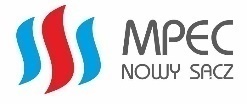 Nowy Sącz, dnia 4 kwietnia 2023 r.Sprawa: BHP.2.2023 Dotyczy: . postępowania o udzielenie zamówienia, nie podlegającego pod ustawę prawo zamówień publicznych na podstawie art. 2 ust. 1 pkt 2 w związku z art. 5 ust. 4 pkt 3 ustawy p.z.p. prowadzonego w trybie przetargu nieograniczonego.Ogłoszenie o przetargu nieograniczonymMiejskie Przedsiębiorstwo Energetyki Cieplnej Sp. z o.o. w Nowym Sączuul. Wiśniowieckiego 56 ogłasza przetarg nieograniczony na:Wykonanie zadania pn.:„Dostawa środków ochrony indywidualnej dla pracowników MPEC Nowy Sącz”Postępowanie prowadzone jest wg zapisów „Regulaminu udzielania zamówień MPEC Sp. z o.o. w Nowym Sączu” – zamieszczonego na stronie internetowej Zamawiającego.Termin składania ofert upływa w dniu 13 kwietnia 2023 r. o godz. 11.00Przedmiotem zamówienia jest dostawa (sprzedaż i dostarczenie)  do siedziby Zamawiającego w Nowym Sączu przy ul. Wiśniowieckiego 56, środków czystości wg „Zakresu rzeczowo-finansowego” – zał. nr 1 do umowy.Zamawiający nie dopuszcza składania ofert częściowych i wariantowych.Przy wyborze oferty Zamawiający będzie się kierował jedynym kryterium: Najniższa łączna cena ofertowa brutto za realizację zamówieniaOgłoszenie, SIWZ i załączniki – pobierz załączniki.00 –  SIWZ,01 –  Zakres rzeczowo-finansowy (zał. nr 1 do oferty/umowy),02 – Oferta (zał. nr 2 do SIWZ),03 –  Wzór umowy,04 –  RODO